Key Places in the Acts of the Apostles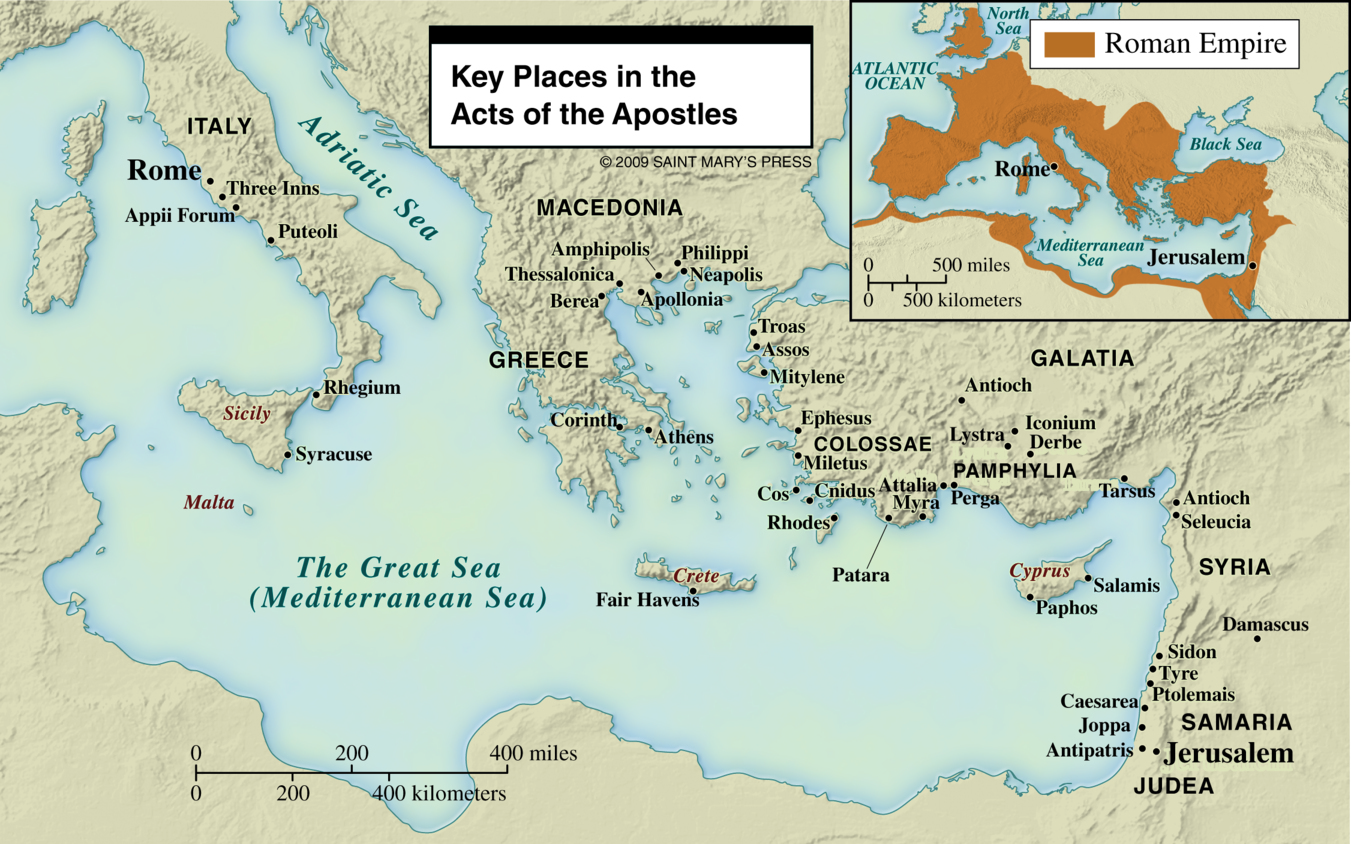 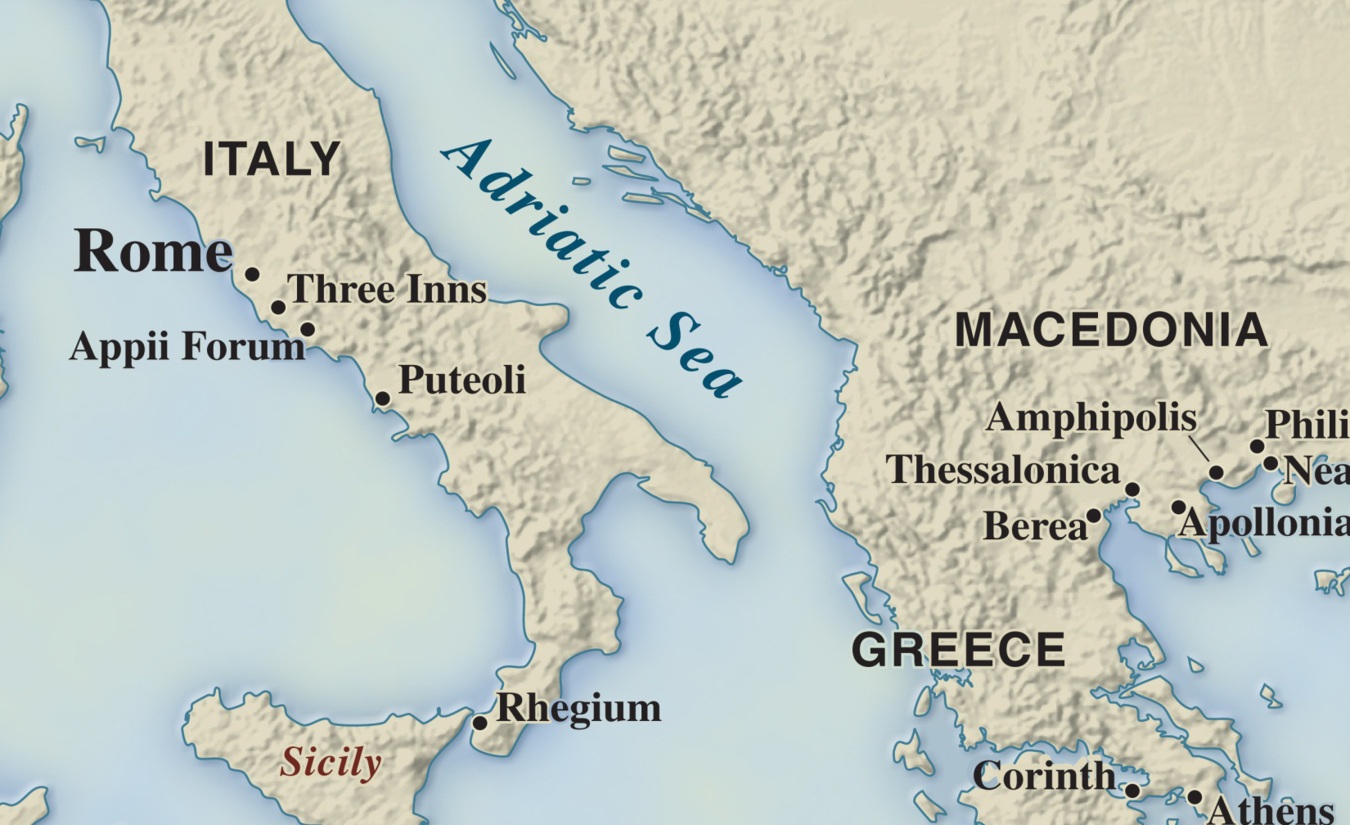 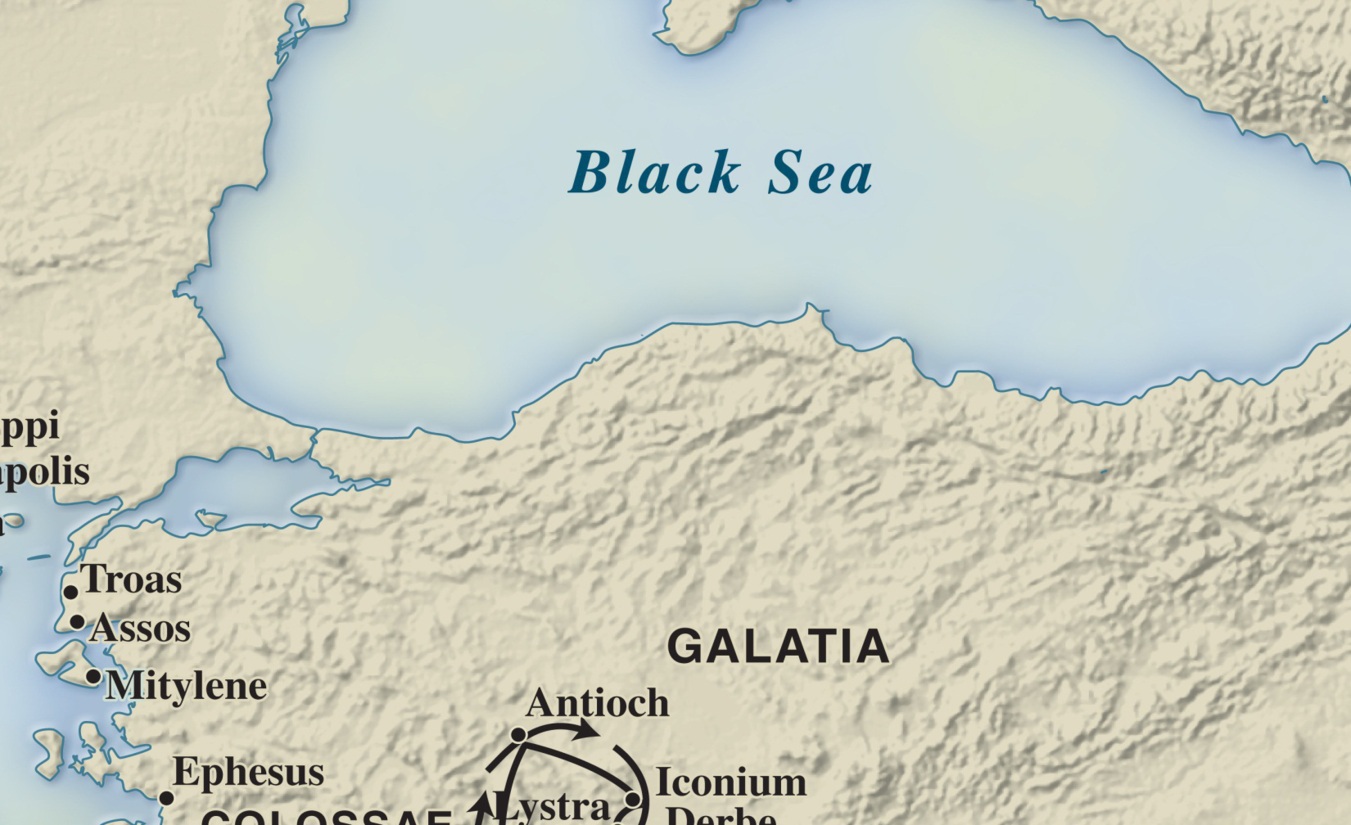 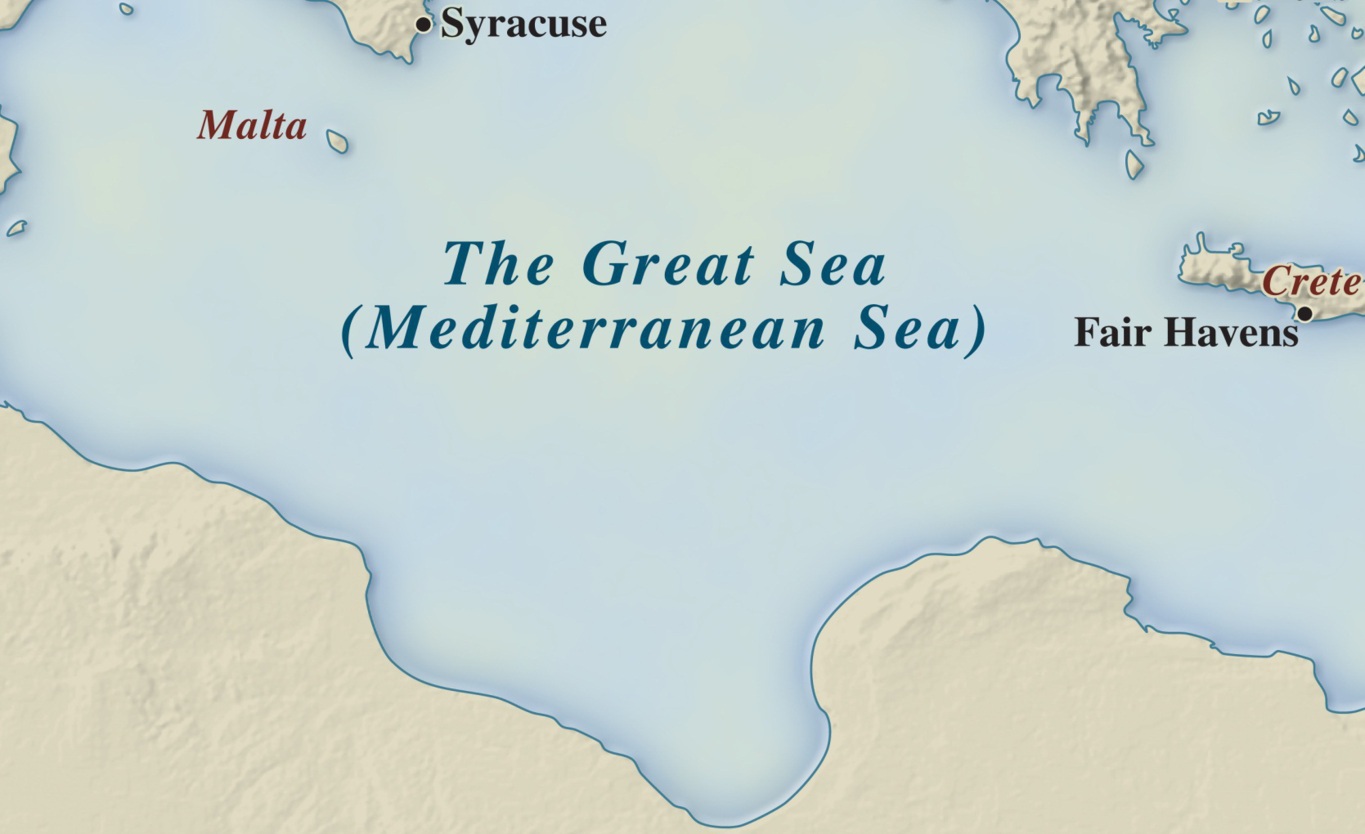 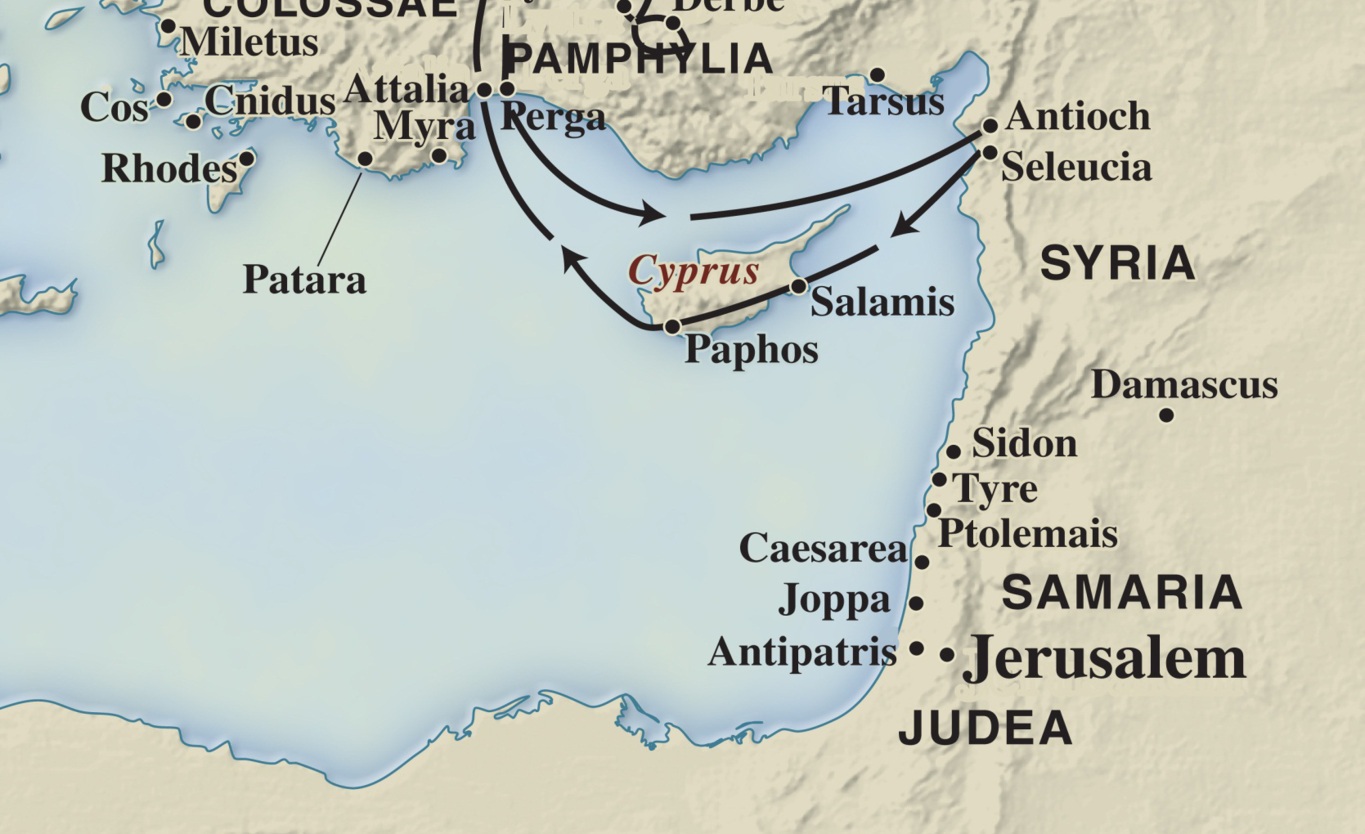 